Методика определения статуса сертификата ключа проверки ЭППодготовительные мероприятия Проверка статуса сертификата ключа проверки ЭППодготовительные мероприятияДля определения статуса сертификата ключа проверки ЭП необходимо иметь:- Корневой сертификат УЦ, на котором выпущен сертификат ключа проверки ЭП.- Список отозванных сертификатов актуальный на ту дату, на которую планируется осуществлять проверку статуса сертификата ключа проверки ЭП- Сертификат ключа проверки, статус которого проверяется- Установленный на рабочем месте, на котором планируется осуществлять проверку статуса сертификата ключа проверки ЭП, программный комплекс КриптоАРМПроверка статуса сертификата ключа проверки ЭП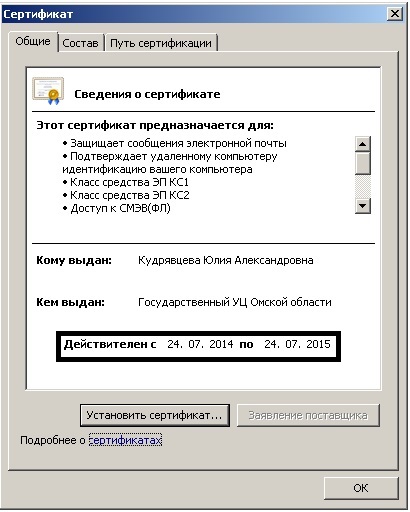 Для проверки статуса сертификата ключа проверки ЭП необходимо выполнить следующее:Устанавливаем в системе дату и время, на момент которого нужно проверить статусУстановить в систему Корневой сертификат УЦ, на котором выпущен сертификат ключа проверки ЭП в хранилище доверенных корневых центров сертификации (пример демонстрирует автоматическую установку, по умолчанию ставится в хранилище доверенных корневых центров):Шаг 1: Правой кнопкой мышки нажать на Корневой сертификат УЦ, на котором выпущен сертификат ключа проверки ЭП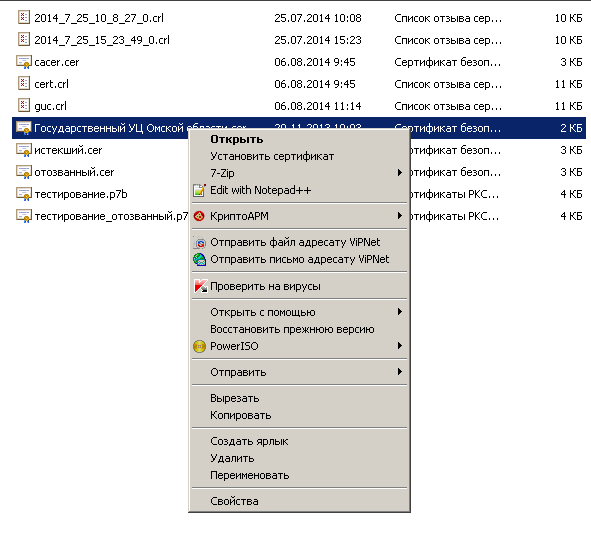 Шаг 2: В появившемся меню выбрать пункт «Установить сертификат» и нажать левой кнопкой мыши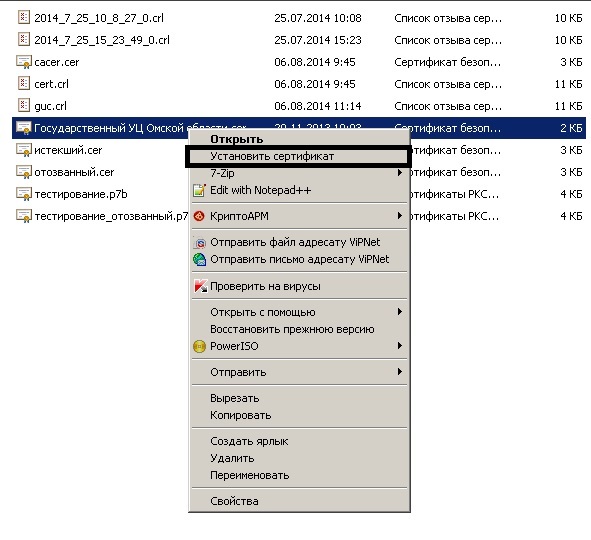 Шаг 3: Нажать кнопку «Далее»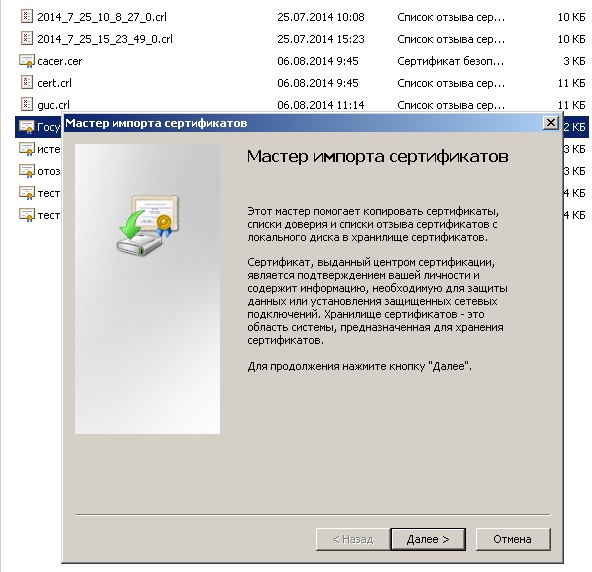 Шаг 4: Нажимаем кнопку «Далее»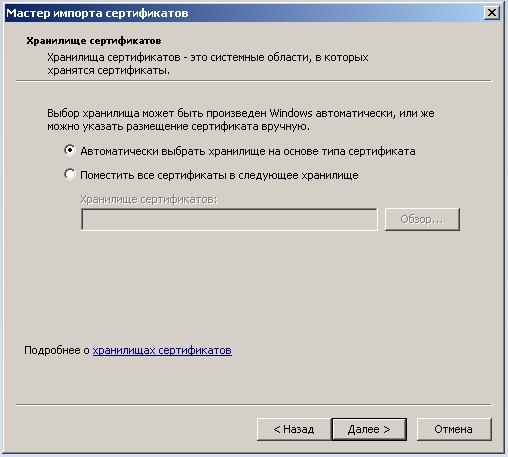 Шаг 5: Нажимаем кнопку «Готово»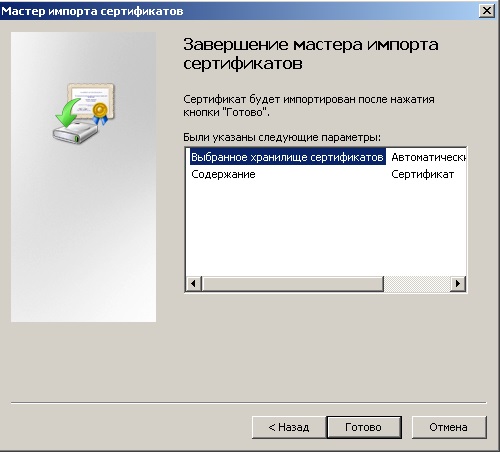 Установить в систему список отозванных сертификатов актуальный на ту дату, на которую планируется осуществлять проверку статуса сертификата ключа проверки ЭП в хранилище промежуточных центров сертификации:Шаг 1: Правой кнопкой мышки нажать на список отозванных сертификатов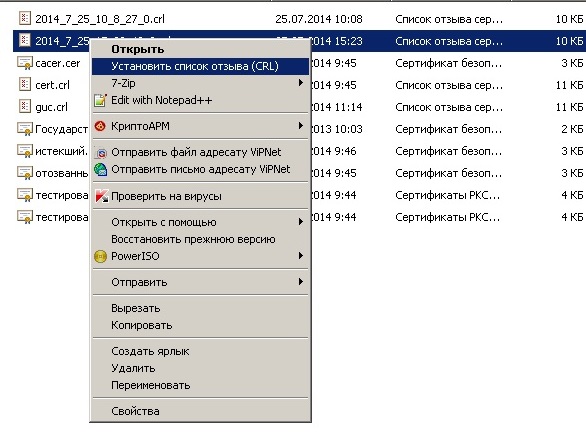 Шаг 2: В появившемся меню выбрать пункт «Установить список отзыва (CRL)» и нажать левой кнопкой мышиДалее повторяются Шаг 3 – 5 из пункта 2.1.Установить сертификат ключа проверки, статус которого проверяетсяПроцедура установки в хранилище личных сертификатов проводится аналогично пункту 2.1.Проверка статуса сертификата ключа проверки ЭПШаг 1: Запускаем КриптоАРМШаг 2: В оболочке КриптоАРМ выбираем пункт «Вид», подпункт «Экспертный»Шаг 3: Переходим в «Личное хранилище сертификатов»Шаг 4: Выбираем сертификат ключа проверки, статус которого проверяется и нажимаем два раза левой кнопкой мышкиШаг 5: В появившемся окне выбираем вкладку «Статус сертификата»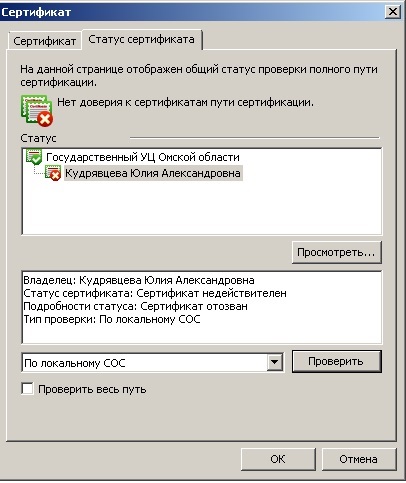 Во вкладке «Статус сертификата» будет указана интересующая нас информация. 